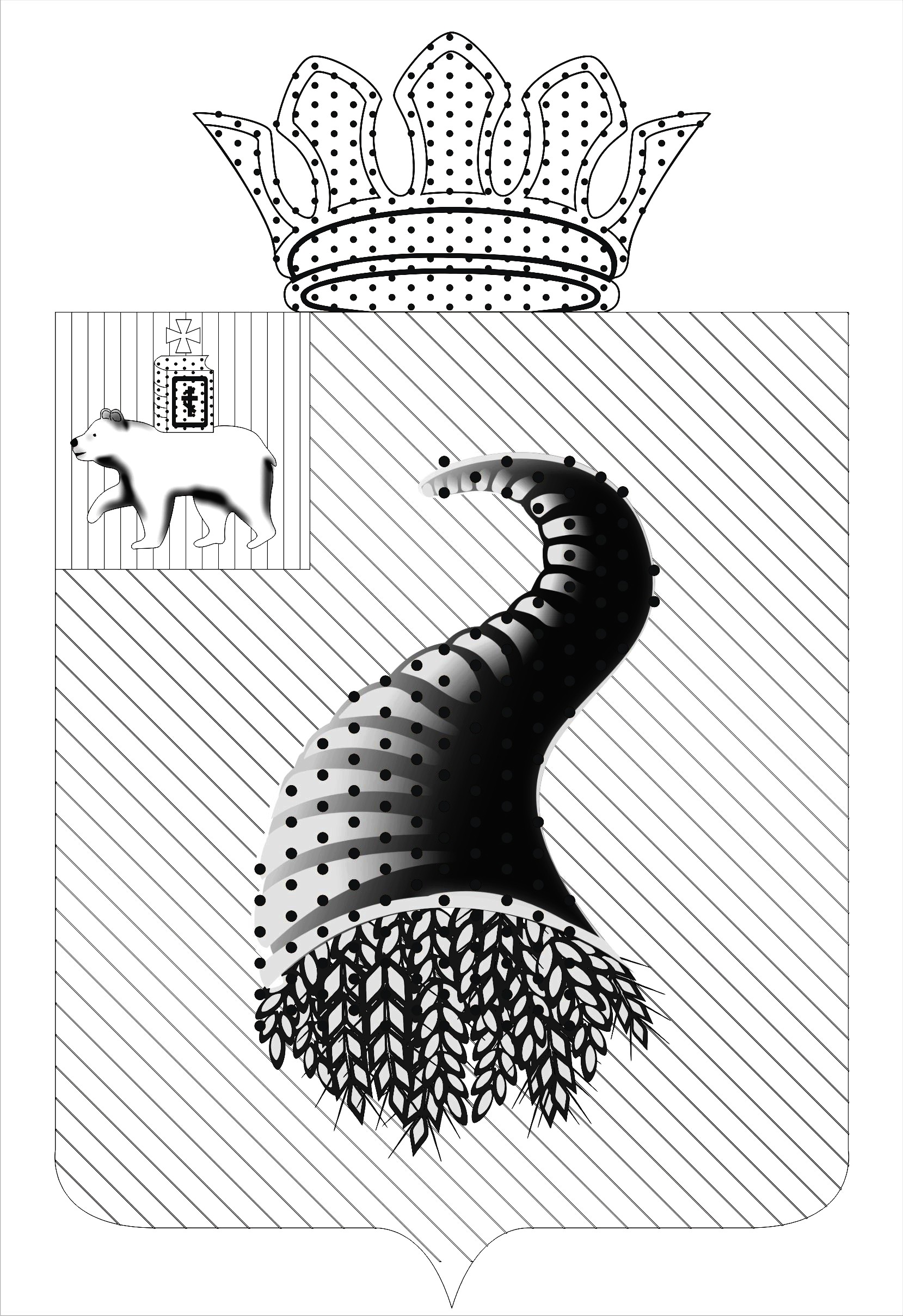 СОВЕТ ДЕПУТАТОВ БЫРМИНСКОГО СЕЛЬСКОГО ПОСЕЛЕНИЯ КУНГУРСКОГО МУНИЦИПАЛЬНОГО РАЙОНАПЕРМСКОГО КРАЯРЕШЕНИЕ  11.11.2014г.                                                                         	 №  51О внесении дополнений и изменений в Положение о бюджетном процессев Бырминском сельском поселении, утвержденное решением Совета депутатов Бырминского  сельского поселения от 15 ноября 2007г №107       Руководствуясь Бюджетным Кодексом Российской Федерации, Совет депутатов Бырминского сельского поселенияРЕШАЕТ:Внести в Положение о бюджетном процессе в Бырминском  сельском поселении, утвержденное решением Совета депутатов Бырминского  сельского поселения от 15 ноября 2007г №107(в редакции решений № 131 от 16.05.2008г,№ 4 от 07.11.2008г, № 35 от 07.05.2009г, № 57 от 27.11.2009г,№87 от 08.11.2010г, № 119 от 26.04.2011г., №130 от 24.10.2011, № 143 от 26.12.2011г, №154 от 20.02.2012г,№162 от 24.04.2012г, от 26.12.2012г №200, от 12.07.2013г № 228, от 11.10.2013г № 7, от 25.12.2013г № 19)  следующие  изменения:1.1 В статье 12  в пункте 9 слово "предельный" исключить.1.2. В подпунктах 1 и 2 пункта 4 статьи 35 слово "функциональной" исключить.1.3. В статье 6:1.3.1. в абзаце третьем пункта 1 после слов "за исключением" добавить слово "движимого";1.3.2. дополнить пунктами следующего содержания:"5. Средства, внесенные участником торгов и не подлежащие возврату в соответствии с Федеральным законом от 5 апреля 2013 N 44-ФЗ "О контрактной системе в сфере закупок товаров, работ, услуг для обеспечения государственных и муниципальных нужд" в качестве обеспечения заявки на участие в конкурсе или аукционе.6. Средства, полученные в результате применения мер гражданско-правовой ответственности к поставщикам (исполнителям, подрядчикам) за неисполнение или ненадлежащее исполнение обязательств, предусмотренных муниципальным контрактом."1.4. В статье 7а слово "ОКАТО" заменить словом "ОКТМО" по всему тексту.1.5 Абзац второй части 5 статьи 8 изложить в следующей редакции:"Объем финансового обеспечения выполнения муниципального задания определяется исходя из нормативных затрат на оказание муниципальных услуг (выполнение работ) и нормативных затрат на содержание и приобретение имущества.".1.6. Статью 8.1 изложить в следующей редакции:"Статья 8.1. Бюджетные инвестиции в объекты муниципальной собственности1. В бюджете Бырминского сельского поселения, в том числе в рамках муниципальных программ, могут предусматриваться бюджетные ассигнования на:а) осуществление бюджетных инвестиций в форме капитальных вложений в объекты муниципальной собственности (далее - бюджетные инвестиции в форме капитальных вложений);б) предоставление субсидий на осуществление бюджетными и автономными учреждениями, муниципальными унитарными предприятиями капитальных вложений в объекты капитального строительства муниципальной собственности или приобретение объектов недвижимого имущества в муниципальную собственность с последующим увеличением стоимости основных средств, находящихся на праве оперативного управления у этих учреждений и предприятий, или уставного фонда указанных предприятий, основанных на праве хозяйственного ведения (далее - субсидии на осуществление капитальных вложений).2. Бюджетные инвестиции в форме капитальных вложений и принятие решений о подготовке и реализации бюджетных инвестиций в форме капитальных вложений осуществляются в порядке, установленном администрацией Бырминского сельского поселения.3. Принятие решений о предоставлении субсидий на осуществление капитальных вложений и предоставление указанных субсидий осуществляются в порядке, установленном администрацией Бырминского сельского поселения.4. Решения администрации Бырминского сельского поселения о реализации бюджетных инвестиций в форме капитальных вложений и субсидий на осуществление капитальных вложений принимаются в соответствии с порядком, установленным администрацией Бырминского сельского поселения.В процессе исполнения бюджета Бырминского сельского поселения администрация Бырминского сельского поселения вправе перераспределять бюджетные ассигнования между объектами капитального строительства муниципальной собственности Бырминского сельского поселения и приобретаемыми объектами недвижимого имущества в размере не более 10 процентов от суммы бюджетных ассигнований по каждому объекту на текущий финансовый год.5. Бюджетные ассигнования на осуществление бюджетных инвестиций в форме капитальных вложений, предоставление субсидий на осуществление капитальных вложений предусматриваются:1) в решении о бюджете Бырминского сельского поселения с отражением:а) общего объема бюджетных ассигнований на осуществление бюджетных инвестиций в форме капитальных вложений, предоставление субсидий на осуществление капитальных вложений;б) объемов бюджетных ассигнований на осуществление бюджетных инвестиций в форме капитальных вложений, предоставление субсидий на осуществление капитальных вложений с расшифровкой по объектам капитального строительства муниципальной собственности и приобретаемым объектам недвижимого имущества в составе ведомственной структуры и в отдельном приложении;2) в сводной бюджетной росписи бюджета Бырминского сельского поселения раздельно по каждому объекту капитального строительства муниципальной собственности Бырминского сельского поселения, приобретаемому объекту недвижимого имущества.6. Предоставление бюджетных инвестиций юридическим лицам, не являющимся муниципальными учреждениями и муниципальными унитарными предприятиями, осуществляется в порядке, предусмотренном Бюджетным кодексом Российской Федерации.7. Осуществление бюджетных инвестиций в объекты капитального строительства муниципальной собственности, которые не относятся (не могут быть отнесены) к муниципальной собственности Бырминского сельского поселения, не допускается.".1.7. В статье 8.2:1.7.1. в абзаце втором части 1 слова "устанавливаемом порядке" заменить словами "устанавливаемом ею порядке";1.7.2. абзац третий части 1 изложить в следующей редакции:"Порядок принятия решений о разработке муниципальных программ Бырминского сельского поселения и порядок формирования и реализации указанных программ устанавливается нормативным правовым актом администрации Бырминского сельского поселения";1.7.3. абзац второй части 2 дополнить предложением следующего содержания: "Совет депутатов Бырминского сельского поселения вправе осуществлять рассмотрение проектов муниципальных программ и предложений о внесении изменений в муниципальные программы в установленном им порядке.".1.8. Дополнить статью «11.1. абзацем следующего  содержания: «В случае невыполнения плана по доходам, подлежащим зачислению в бюджет Бырминского сельского поселения и учитываемым при определении объема бюджетных ассигнований дорожного фонда Бырминского сельского поселения , допускается уменьшение бюджетных ассигнований дорожного фонда Бырминского сельского поселения путем внесения соответствующих изменений в решение о бюджете на текущий финансовый год и на плановый период.»1.8. В части 1 статьи 18:1.8.1. пункт 10 изложить в следующей редакции:"10) ведет реестр участников бюджетного процесса, а также юридических лиц, не являющихся участниками бюджетного процесса;";1.8.2.в пункте 16 слово "последующий" заменить словами "внутренний муниципальный финансовый";1.8.3.пункт 17 изложить в следующей редакции:"17) осуществляет внутренний муниципальный финансовый контроль за соблюдением бюджетного законодательства Российской Федерации, Пермского края, нормативных актов Бырминского сельского поселения и иных нормативных правовых актов, регулирующих бюджетные правоотношения, а также контроль за полнотой и достоверностью отчетности о реализации муниципальных программ;";1.9. В части 3 статьи 26 слова "его концепция и" исключить.1.10. В части 2 статьи 28 абзац 23 изложить в следующей редакции:"общий объем бюджетных ассигнований на осуществление бюджетных инвестиций в форме капитальных вложений, предоставление субсидий на осуществление капитальных вложений с распределением по объектам;".1.11.Статью 36 изложить в следующей редакции:"Статья 36. Основы муниципального контроля1. Муниципальный финансовый контроль осуществляется в целях обеспечения соблюдения бюджетного законодательства Российской Федерации, Пермского края, нормативных актов Бырминского сельского поселения и иных нормативных правовых актов, регулирующих бюджетные правоотношения.Муниципальный финансовый контроль подразделяется на внешний и внутренний, предварительный и последующий.2. Внешний муниципальный финансовый контроль в сфере бюджетных правоотношений является контрольной деятельностью Контрольно-счетной палаты Кунгурского муниципального района.3. Внутренний муниципальный финансовый контроль в сфере бюджетных правоотношений является контрольной деятельностью администрации Бырминского сельского поселения как финансового органа и органа внутреннего муниципального финансового контроля.4. Главный распорядитель бюджетных средств, главный администратор доходов бюджета, главный администратор (администраторы) источников финансирования дефицита бюджета осуществляют внутренний финансовый контроль и внутренний финансовый аудит."     2. Обнародовать данное решение в соответствии с Уставом Бырминского     сельского поселения.3. Настоящее решение вступает в силу после опубликования, за исключением положений, для которых установлены иные сроки вступления в силу.Глава  Бырминского сельского поселения:                                      В.И.Истомин